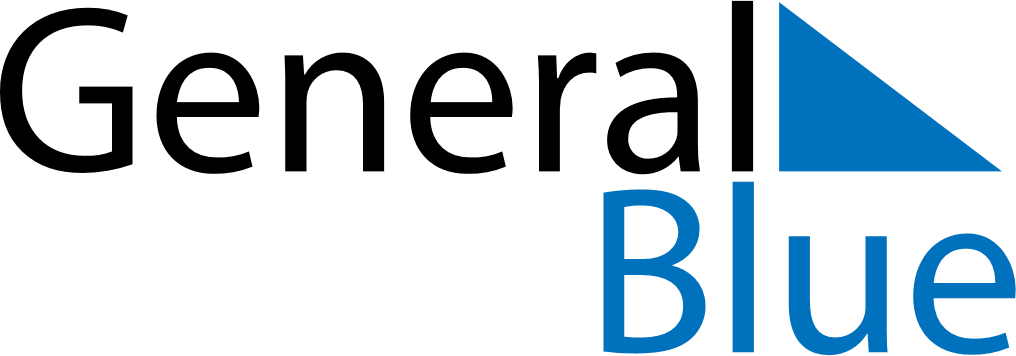 2025 - Q3Ukraine 2025 - Q3Ukraine 2025 - Q3Ukraine 2025 - Q3Ukraine 2025 - Q3Ukraine 2025 - Q3Ukraine JulyMONTUEWEDTHUFRISATSUNJuly123456July78910111213July14151617181920July21222324252627July28293031JulyAugustMONTUEWEDTHUFRISATSUNAugust123August45678910August11121314151617August18192021222324August25262728293031AugustSeptemberMONTUEWEDTHUFRISATSUNSeptember1234567September891011121314September15161718192021September22232425262728September2930SeptemberAug 24: Independence DayAug 25: Independence Day (substitute day)